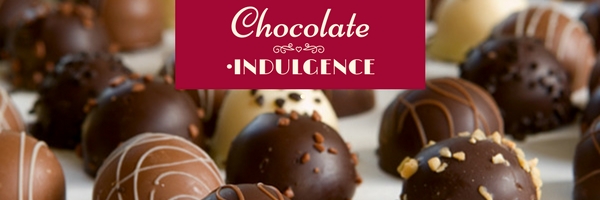 Champagne Truffles - $5,000 & up     Pre & Post Event Publicity 		Logo/Name prominently displayed in program     2 Reserved Tables for 16 - Prime Location					2 Exclusive Event Poster Boards with Logo      Large Table Signage							Trays of hors d’oeuvres			     Link to website on WIN’s webpage					2 Banners     2 bottles of White Wine							8 Social Media Blasts with website link     2 Bottles of Red Wine		Cognac Truffles - $3,000     1 Reserved Table for 8 in a Key Location					1 Exclusive Event Poster Board with Logo      Post Event Publicity							Medium Table Signage     1 Bottle of Red Wine 							2 Social Media Blasts with website link     1 Bottle of White Wine							Logo & Name in ProgramIrish Cream - $1,500     Reserved Table for 8							Shared Poster Signage	     1 Bottle of Wine					 			Table Signage     Logo in Program		Amaretto Truffles - $750     1 Table for 8									Small Table Signage     Name in Program						 Kisses - $250     Name in Program								2 tickets             Individual Ticket - $120           	   		Couple Tickets - $200